Universidad Autónoma del Estado de MéxicoFacultad de Arquitectura y DiseñoLicenciatura en Diseño Gráfico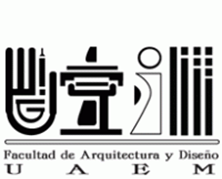 Guía de evaluación del aprendizaje:Proyecto Integral de Diseño Gráfico 1ÍndiceI. Datos de identificaciónII. Presentación de la guía de evaluación del aprendizajeIV. Objetivos de la formación profesional. Objetivos del programa educativo:Designar, gestionar y operar discursos por medio de sistemas comunicacionales estratégicos interviniendo en realidades en beneficio de las personas y sus entornos como experienciasObjetivos del núcleo de formación: Núcleo integral o estratégicoIntegrar proyectos estratégicos desde la planeación metodológica (PIDG1)Integrar proyectos estratégicos desde la ejecución y resolución (PIDG2)Objetivos del área curricular o disciplinaria: Definir los conceptos, analizar la información, planear el proceso, aplicar la metodología y seleccionar los recursos para solucionar proyectos de Diseño.V. Objetivos de la unidad de aprendizaje.Integrar un proyecto metodológico vinculado con fenómenos y problemáticas referentes al diseño gráfico para identificar y comprender la intervención disciplinaria y profesional.VI. Contenidos de la unidad de aprendizaje, y actividades de evaluación.Primera evaluación parcialSegunda evaluación parcialEvaluación ordinaria finalEvaluación extraordinariaEvaluación a título de suficienciaVII. Mapa curricular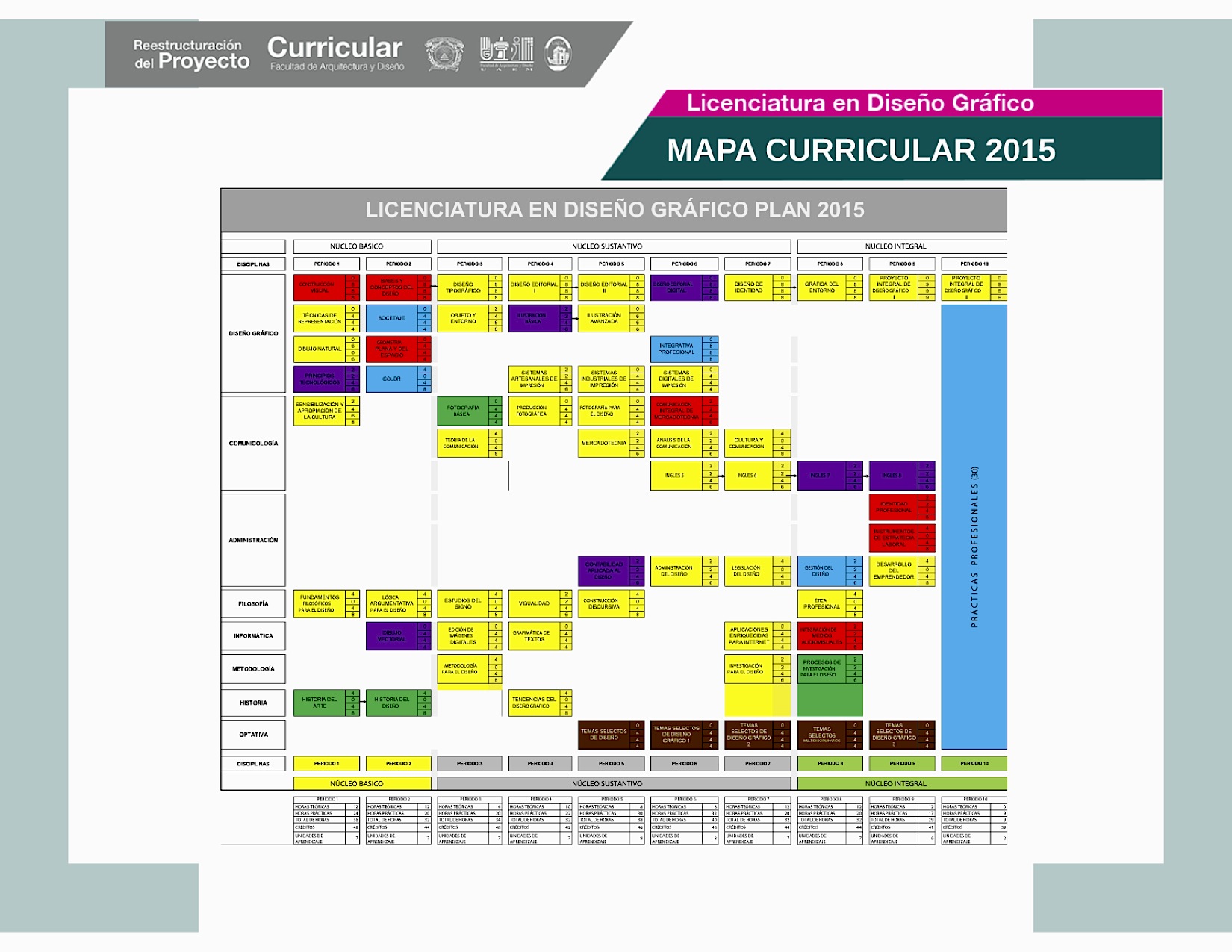 VIII. AnexosAnexo 1. Rúbrica para protocolo o anteproyectos de investigaciónAnexo 2. Lista de cotejo o control para la Unidad de Competencia 1Anexo 3. Lista de cotejo o control de búsqueda en fuentes para Unidades de Competencia 2 y 3Anexo 4. Lista de asistencia y asesoríaAnexo 5. Portafolio de evidencias de fichas o similarAnexo 6. Rúbrica para avances escritosElaboró:Dr. Miguel Angel Rubio ToledoDr. Miguel Angel Rubio ToledoDr. Miguel Angel Rubio ToledoDr. Miguel Angel Rubio ToledoFecha:03/07/2015Elaboró:Mtro. Marco Antonio Carbajal VallejoMtro. Marco Antonio Carbajal VallejoMtro. Marco Antonio Carbajal VallejoMtro. Marco Antonio Carbajal VallejoFecha:03/07/2015Elaboró:Mtro. Miguel Ángel Vélez DíazMtro. Miguel Ángel Vélez DíazMtro. Miguel Ángel Vélez DíazMtro. Miguel Ángel Vélez DíazFecha:Fecha de aprobaciónFecha de aprobaciónH. Consejo académicoH. Consejo de GobiernoH. Consejo de GobiernoH. Consejo de GobiernoFecha de aprobaciónFecha de aprobación29 de septiembre de 201529 de septiembre de 201529 de septiembre de 201529 de septiembre de 2015Pág.I. Datos de identificación 3II. Presentación de la guía de evaluación del aprendizaje4III. Ubicación de la unidad de aprendizaje en el mapa curricular 5IV. Objetivos de la formación profesional5V. Objetivos de la unidad de aprendizaje5VI. Contenidos de la unidad de aprendizaje, y actividades de evaluación6VII. Mapa curricular12VII. Anexos13Espacio educativo donde se imparteEspacio educativo donde se imparteEspacio educativo donde se imparteEspacio educativo donde se imparteEspacio educativo donde se imparteEspacio educativo donde se imparteEspacio educativo donde se imparteEspacio educativo donde se imparteEspacio educativo donde se imparteEspacio educativo donde se imparteEspacio educativo donde se imparteEspacio educativo donde se imparteFacultad de Arquitectura y DiseñoFacultad de Arquitectura y DiseñoFacultad de Arquitectura y DiseñoFacultad de Arquitectura y DiseñoFacultad de Arquitectura y DiseñoFacultad de Arquitectura y DiseñoFacultad de Arquitectura y DiseñoFacultad de Arquitectura y DiseñoFacultad de Arquitectura y DiseñoFacultad de Arquitectura y DiseñoFacultad de Arquitectura y DiseñoFacultad de Arquitectura y DiseñoFacultad de Arquitectura y DiseñoFacultad de Arquitectura y DiseñoFacultad de Arquitectura y DiseñoFacultad de Arquitectura y DiseñoFacultad de Arquitectura y DiseñoFacultad de Arquitectura y DiseñoFacultad de Arquitectura y DiseñoFacultad de Arquitectura y DiseñoFacultad de Arquitectura y DiseñoFacultad de Arquitectura y DiseñoFacultad de Arquitectura y DiseñoFacultad de Arquitectura y DiseñoFacultad de Arquitectura y DiseñoLicenciaturaLicenciaturaLicenciaturaLicenciatura en Diseño GráficoLicenciatura en Diseño GráficoLicenciatura en Diseño GráficoLicenciatura en Diseño GráficoLicenciatura en Diseño GráficoLicenciatura en Diseño GráficoLicenciatura en Diseño GráficoLicenciatura en Diseño GráficoLicenciatura en Diseño GráficoLicenciatura en Diseño GráficoLicenciatura en Diseño GráficoLicenciatura en Diseño GráficoLicenciatura en Diseño GráficoLicenciatura en Diseño GráficoLicenciatura en Diseño GráficoLicenciatura en Diseño GráficoLicenciatura en Diseño GráficoLicenciatura en Diseño GráficoLicenciatura en Diseño GráficoLicenciatura en Diseño GráficoLicenciatura en Diseño GráficoLicenciatura en Diseño GráficoLicenciatura en Diseño GráficoLicenciatura en Diseño GráficoLicenciatura en Diseño GráficoLicenciatura en Diseño GráficoLicenciatura en Diseño GráficoLicenciatura en Diseño GráficoLicenciatura en Diseño GráficoLicenciatura en Diseño GráficoLicenciatura en Diseño GráficoLicenciatura en Diseño GráficoLicenciatura en Diseño GráficoLicenciatura en Diseño GráficoUnidad de aprendizajeUnidad de aprendizajeUnidad de aprendizajeUnidad de aprendizajeProyecto Integral de Diseño Gráfico 1Proyecto Integral de Diseño Gráfico 1Proyecto Integral de Diseño Gráfico 1Proyecto Integral de Diseño Gráfico 1Proyecto Integral de Diseño Gráfico 1Proyecto Integral de Diseño Gráfico 1Proyecto Integral de Diseño Gráfico 1Proyecto Integral de Diseño Gráfico 1Proyecto Integral de Diseño Gráfico 1Proyecto Integral de Diseño Gráfico 1Proyecto Integral de Diseño Gráfico 1Proyecto Integral de Diseño Gráfico 1Proyecto Integral de Diseño Gráfico 1Proyecto Integral de Diseño Gráfico 1Proyecto Integral de Diseño Gráfico 1Proyecto Integral de Diseño Gráfico 1Proyecto Integral de Diseño Gráfico 1Proyecto Integral de Diseño Gráfico 1Proyecto Integral de Diseño Gráfico 1ClaveClaveClaveClaveClaveClaveClaveCarga académicaCarga académicaCarga académicaCarga académica009999999999999999999Horas teóricasHoras teóricasHoras teóricasHoras teóricasHoras prácticasHoras prácticasHoras prácticasHoras prácticasHoras prácticasHoras prácticasHoras prácticasHoras prácticasHoras prácticasHoras prácticasTotal de horasTotal de horasTotal de horasTotal de horasTotal de horasTotal de horasTotal de horasTotal de horasTotal de horasTotal de horasTotal de horas    Créditos    Créditos    Créditos    Créditos    Créditos    Créditos    Créditos    CréditosPeríodo escolar en que se ubicaPeríodo escolar en que se ubicaPeríodo escolar en que se ubicaPeríodo escolar en que se ubicaPeríodo escolar en que se ubicaPeríodo escolar en que se ubicaPeríodo escolar en que se ubica111222233344444566667777778899SeriaciónSeriaciónNingunaNingunaNingunaNingunaNingunaNingunaNingunaNingunaNingunaNingunaNingunaProyecto Integral de Diseño Gráfico  2Proyecto Integral de Diseño Gráfico  2Proyecto Integral de Diseño Gráfico  2Proyecto Integral de Diseño Gráfico  2Proyecto Integral de Diseño Gráfico  2Proyecto Integral de Diseño Gráfico  2Proyecto Integral de Diseño Gráfico  2Proyecto Integral de Diseño Gráfico  2Proyecto Integral de Diseño Gráfico  2Proyecto Integral de Diseño Gráfico  2Proyecto Integral de Diseño Gráfico  2Proyecto Integral de Diseño Gráfico  2Proyecto Integral de Diseño Gráfico  2Proyecto Integral de Diseño Gráfico  2Proyecto Integral de Diseño Gráfico  2Proyecto Integral de Diseño Gráfico  2Proyecto Integral de Diseño Gráfico  2Proyecto Integral de Diseño Gráfico  2Proyecto Integral de Diseño Gráfico  2Proyecto Integral de Diseño Gráfico  2Proyecto Integral de Diseño Gráfico  2Proyecto Integral de Diseño Gráfico  2UA AntecedenteUA AntecedenteUA AntecedenteUA AntecedenteUA AntecedenteUA AntecedenteUA AntecedenteUA AntecedenteUA AntecedenteUA AntecedenteUA AntecedenteUA ConsecuenteUA ConsecuenteUA ConsecuenteUA ConsecuenteUA ConsecuenteUA ConsecuenteUA ConsecuenteUA ConsecuenteUA ConsecuenteUA ConsecuenteUA ConsecuenteUA ConsecuenteUA ConsecuenteUA ConsecuenteUA ConsecuenteUA ConsecuenteUA ConsecuenteUA ConsecuenteUA ConsecuenteUA ConsecuenteUA ConsecuenteUA ConsecuenteTipo de Unidad de AprendizajeTipo de Unidad de AprendizajeTipo de Unidad de AprendizajeTipo de Unidad de AprendizajeTipo de Unidad de AprendizajeTipo de Unidad de AprendizajeTipo de Unidad de AprendizajeTipo de Unidad de AprendizajeTipo de Unidad de AprendizajeTipo de Unidad de AprendizajeTipo de Unidad de AprendizajeTipo de Unidad de AprendizajeCursoCursoCursoCursoCursoCursoCursoCursoCursoCursoCursoCurso tallerCurso tallerCurso tallerCurso tallerCurso tallerCurso tallerCurso tallerCurso tallerCurso tallerCurso tallerCurso tallerCurso tallerCurso tallerCurso tallerCurso tallerCurso tallerCurso tallerCurso tallerCurso tallerCurso tallerCurso tallerCurso tallerCurso tallerSeminarioSeminarioSeminarioSeminarioSeminarioSeminarioSeminarioSeminarioSeminarioSeminarioSeminarioTallerTallerTallerTallerTallerTallerTallerTallerTallerTallerTallerTallerTallerTallerTallerTallerTallerTallerTallerTallerTallerTallerTallerXLaboratorioLaboratorioLaboratorioLaboratorioLaboratorioLaboratorioLaboratorioLaboratorioLaboratorioLaboratorioLaboratorioPráctica profesionalPráctica profesionalPráctica profesionalPráctica profesionalPráctica profesionalPráctica profesionalPráctica profesionalPráctica profesionalPráctica profesionalPráctica profesionalPráctica profesionalPráctica profesionalPráctica profesionalPráctica profesionalPráctica profesionalPráctica profesionalPráctica profesionalPráctica profesionalPráctica profesionalPráctica profesionalPráctica profesionalPráctica profesionalPráctica profesionalOtro tipo (especificar)Otro tipo (especificar)Otro tipo (especificar)Otro tipo (especificar)Otro tipo (especificar)Otro tipo (especificar)Otro tipo (especificar)Otro tipo (especificar)Otro tipo (especificar)Otro tipo (especificar)Otro tipo (especificar)Modalidad educativaModalidad educativaModalidad educativaModalidad educativaModalidad educativaModalidad educativaModalidad educativaModalidad educativaModalidad educativaModalidad educativaModalidad educativaModalidad educativaEscolarizada. Sistema rígidoEscolarizada. Sistema rígidoEscolarizada. Sistema rígidoEscolarizada. Sistema rígidoEscolarizada. Sistema rígidoEscolarizada. Sistema rígidoEscolarizada. Sistema rígidoEscolarizada. Sistema rígidoEscolarizada. Sistema rígidoEscolarizada. Sistema rígidoEscolarizada. Sistema rígidoNo escolarizada. Sistema virtualNo escolarizada. Sistema virtualNo escolarizada. Sistema virtualNo escolarizada. Sistema virtualNo escolarizada. Sistema virtualNo escolarizada. Sistema virtualNo escolarizada. Sistema virtualNo escolarizada. Sistema virtualNo escolarizada. Sistema virtualNo escolarizada. Sistema virtualNo escolarizada. Sistema virtualNo escolarizada. Sistema virtualNo escolarizada. Sistema virtualNo escolarizada. Sistema virtualNo escolarizada. Sistema virtualNo escolarizada. Sistema virtualNo escolarizada. Sistema virtualNo escolarizada. Sistema virtualNo escolarizada. Sistema virtualNo escolarizada. Sistema virtualNo escolarizada. Sistema virtualNo escolarizada. Sistema virtualNo escolarizada. Sistema virtualEscolarizada. Sistema flexibleEscolarizada. Sistema flexibleEscolarizada. Sistema flexibleEscolarizada. Sistema flexibleEscolarizada. Sistema flexibleEscolarizada. Sistema flexibleEscolarizada. Sistema flexibleEscolarizada. Sistema flexibleEscolarizada. Sistema flexibleEscolarizada. Sistema flexibleEscolarizada. Sistema flexibleXNo escolarizada. Sistema a distanciaNo escolarizada. Sistema a distanciaNo escolarizada. Sistema a distanciaNo escolarizada. Sistema a distanciaNo escolarizada. Sistema a distanciaNo escolarizada. Sistema a distanciaNo escolarizada. Sistema a distanciaNo escolarizada. Sistema a distanciaNo escolarizada. Sistema a distanciaNo escolarizada. Sistema a distanciaNo escolarizada. Sistema a distanciaNo escolarizada. Sistema a distanciaNo escolarizada. Sistema a distanciaNo escolarizada. Sistema a distanciaNo escolarizada. Sistema a distanciaNo escolarizada. Sistema a distanciaNo escolarizada. Sistema a distanciaNo escolarizada. Sistema a distanciaNo escolarizada. Sistema a distanciaNo escolarizada. Sistema a distanciaNo escolarizada. Sistema a distanciaNo escolarizada. Sistema a distanciaNo escolarizada. Sistema a distanciaNo escolarizada. Sistema abiertoNo escolarizada. Sistema abiertoNo escolarizada. Sistema abiertoNo escolarizada. Sistema abiertoNo escolarizada. Sistema abiertoNo escolarizada. Sistema abiertoNo escolarizada. Sistema abiertoNo escolarizada. Sistema abiertoNo escolarizada. Sistema abiertoNo escolarizada. Sistema abiertoNo escolarizada. Sistema abiertoMixta (especificar)Mixta (especificar)Mixta (especificar)Mixta (especificar)Mixta (especificar)Mixta (especificar)Mixta (especificar)Mixta (especificar)Mixta (especificar)Mixta (especificar)Mixta (especificar)Formación comúnFormación comúnFormación comúnFormación comúnFormación comúnFormación comúnFormación comúnFormación comúnFormación comúnFormación comúnFormación comúnFormación comúnFormación equivalenteFormación equivalenteFormación equivalenteFormación equivalenteFormación equivalenteFormación equivalenteFormación equivalenteFormación equivalenteFormación equivalenteFormación equivalenteFormación equivalenteFormación equivalenteUnidad de AprendizajeUnidad de AprendizajeUnidad de AprendizajeUnidad de AprendizajeUnidad de AprendizajeUnidad de AprendizajeUnidad de AprendizajeUnidad de AprendizajeUnidad de AprendizajeUnidad de AprendizajeUnidad de AprendizajeUnidad de AprendizajeUnidad de AprendizajeUnidad de AprendizajeUnidad de AprendizajeUnidad de AprendizajeUnidad de AprendizajeUnidad de AprendizajeUnidad de AprendizajeUnidad de AprendizajeUnidad de AprendizajeUnidad de AprendizajeUnidad de AprendizajeLa Guía de Evaluación del Aprendizaje de la Unidad de Aprendizaje proyecto Integral de Diseño Gráfico 1, como lo indica el nombre, es realizada con el objeto de evaluar el trabajo necesario realizado por los estudiantes, para efectos de cumplir con los objetivos del programa educativo, del núcleo de formación, del área curricular o disciplinaria, así como del Perfil de Egreso. En este sentido, el objetivo del Programa de la Licenciatura en Diseño Gráfico es: Designar, gestionar y operar discursos por medio de sistemas comunicacionales estratégicos interviniendo en realidades en beneficio de las personas y sus entornos como experiencias.      Los objetivos del núcleo de formación, esto es, el núcleo integral o estratégico para esta licenciatura son: 1) integrar proyectos estratégicos desde la planeación metodológica (PIDG1), y 2) integrar proyectos estratégicos desde la ejecución y resolución (PIDG2); del mismo modo, los objetivos del área curricular o disciplinar son: definir los conceptos, analizar la información, planear el proceso, aplicar la metodología y seleccionar los recursos para solucionar proyectos de Diseño. Asimismo, los objetivos de la Unidad de Aprendizaje son: integrar un proyecto metodológico vinculado con fenómenos y problemáticas referentes al diseño gráfico para identificar y comprender la intervención disciplinaria y profesional. Finalmente, el Perfil de egreso sostiene que el egresado contará con elementos teóricos, metodológicos y prácticos para su intervención en realidades, enfocados hacia la experiencia del usuario, en su beneficio y el de su entorno, mediante la designación, gestión y operación de sistemas comunicacionales estratégicos.     El Plan de Estudios 2015 está fundado en el modelo curricular de la UAEM, es decir, se trata de un modelo flexible y constructivista, lo cual quiere decir que los métodos y técnicas de evaluación serán derivados de este modelo. En este sentido, en tanto se pretende que los estudiantes –según los objetivos y el perfil de egreso– integren proyectos estratégicos para la intervención en realidades sociales para su beneficio, es necesario que las anteriores ostenten características de dicho modelo educativo. Así, se utilizan diversas técnicas de evaluación, particularmente de hetero evaluación y co evaluación, diagnóstica, formativa y sumativa (competencias anteriores, procesos y productos de aprendizaje), tales como observación, lista de cotejo, lista de asistencia, portafolio de evidencias, presentaciones orales, rúbricas, cada una de ellas evaluando competencias, habilidades, actitudes y aptitudes, .     Finalmente, es importante señalar que esta Guía de Evaluación del Aprendizaje es sólo una aproximación al trabajo docente, esto es, a modo de recomendación o sugerencia, por lo que los profesores y estudiantes pueden modificarla en términos de su propia necesidad. Del mismo modo, en tanto la Unidad de Aprendizaje ostenta una naturaleza de investigación e integración de proyectos, sus procedimientos tienden a ser distintos de aquellos que muestran una naturaleza práctica tipo taller o laboratorio, además de la característica del reducido número de estudiantes por profesor.III. Ubicación de la unidad de aprendizaje en el mapa curricularIII. Ubicación de la unidad de aprendizaje en el mapa curricularNúcleo de formación:IntegralÁrea Curricular:DiseñoCarácter de la UA:Taller obligatorioUnidad 1. Planteamiento del proyectoUnidad 1. Planteamiento del proyectoUnidad 1. Planteamiento del proyectoObjetivo: Revisar y consolidar el protocolo o anteproyectoObjetivo: Revisar y consolidar el protocolo o anteproyectoObjetivo: Revisar y consolidar el protocolo o anteproyectoContenidos:Problema, Justificación y AntecedentesHipótesis, preguntas de investigación y objetivosMetodología, contenidos tentativos y fuentes consultadas Contenidos:Problema, Justificación y AntecedentesHipótesis, preguntas de investigación y objetivosMetodología, contenidos tentativos y fuentes consultadas Contenidos:Problema, Justificación y AntecedentesHipótesis, preguntas de investigación y objetivosMetodología, contenidos tentativos y fuentes consultadas Evaluación del aprendizajeEvaluación del aprendizajeEvaluación del aprendizajeActividadEvidenciaInstrumentoPresentación oral grupal del protocolo o anteproyecto. Protocolo con observaciones manuscritas de los integrantes de la Academia.Rúbrica para protocolos (ver anexo 1). Búsqueda de librerías y bibliotecas físicas y virtuales y elección de 50 fuentes relacionadas al tema. Revisión del índice y la introducción de las 50 fuentes y elección de 10 de éstas.Reporte escrito de las librerías y bibliotecas físicas y virtuales (ubicación física o virtual). Reporte escrito de los contenidos de las 50 fuentes y del motivo de la selección de 10 de éstas.Lista de cotejo o control para UC1 (ver anexo 2).Asesoría personalizada sobre cada parte del protocolo que haya sido observada. Asistencia a la asesoría de acuerdo con un cronograma (depende del número de estudiantes y del horario del profesor)Lista de asistencia y asesoría firmada por el estudiante (ver anexo 4)Reescritura de la parte del protocolo con las observaciones de los miembros de la Academia y con base en las 10 fuentes.Protocolo con correcciones e integradas las 10 fuentes al documento.Rúbrica para protocolos (ver anexo 1).Unidad 2. Marco referencial y contextualUnidad 2. Marco referencial y contextualUnidad 2. Marco referencial y contextualObjetivo: Investigar y desarrollar la información referencial y contextual del proyectoObjetivo: Investigar y desarrollar la información referencial y contextual del proyectoObjetivo: Investigar y desarrollar la información referencial y contextual del proyectoContenidos:Investigaciones similares históricas y en contenidos Investigación del contexto actualDiagnóstico histórico espacial y temporal del problema Contenidos:Investigaciones similares históricas y en contenidos Investigación del contexto actualDiagnóstico histórico espacial y temporal del problema Contenidos:Investigaciones similares históricas y en contenidos Investigación del contexto actualDiagnóstico histórico espacial y temporal del problema Evaluación del aprendizajeEvaluación del aprendizajeEvaluación del aprendizajeActividadEvidenciaInstrumentoBúsqueda de información sobre investigaciones similares en el resto de las 40 fuentes. Búsqueda en otras fuentes en su caso.Reporte escrito de la búsqueda en 40 fuentes, u otras en su caso.Lista de cotejo o control (ver anexo 3).Lectura y redacción de la información relevante en fichas o técnica similar, y clasificación por tema.Fichas o técnica similar.Portafolio de evidencias (ver anexo 5)Búsqueda de información sobre el contexto actual del problema o fenómeno en el resto de las 40 fuentes. Búsqueda en otras fuentes en su caso.Reporte escrito de la búsqueda en 40 fuentes, u otras en su caso.Lista de cotejo o control (ver anexo 3).Asesoría personalizada sobre cada parte del avance (Antecedentes y contexto actual)Asistencia a la asesoría de acuerdo con un cronograma (depende del número de estudiantes y del horario del profesor)Lista de asistencia y asesoría firmada por el estudiante (ver anexo 4)Lectura y redacción de la información relevante en fichas o técnica similar, y clasificación por tema.Fichas o técnica similar.Portafolio de evidencias (ver anexo 5)Escritura del marco referencial y contextual del trabajo.Documento de avance del marco referencial y contextualRúbrica para trabajos escritos (ver anexo 6)Unidad 3. Marco teórico empíricoUnidad 3. Marco teórico empíricoUnidad 3. Marco teórico empíricoObjetivo: Investigar y desarrollar la información teórica empírica del proyecto.Objetivo: Investigar y desarrollar la información teórica empírica del proyecto.Objetivo: Investigar y desarrollar la información teórica empírica del proyecto.Contenidos:Aproximaciones teóricas conceptualesAproximaciones empíricas técnicasPlanteamiento del proyecto Contenidos:Aproximaciones teóricas conceptualesAproximaciones empíricas técnicasPlanteamiento del proyecto Contenidos:Aproximaciones teóricas conceptualesAproximaciones empíricas técnicasPlanteamiento del proyecto Evaluación del aprendizajeEvaluación del aprendizajeEvaluación del aprendizajeActividadEvidenciaInstrumentoBúsqueda de información sobre aproximaciones teórico conceptuales en el resto de las 40 fuentes. Búsqueda en otras fuentes en su caso.Reporte escrito de la búsqueda en 40 fuentes, u otras en su caso.Lista de cotejo o control (ver anexo 3).Lectura y redacción de la información relevante en fichas o técnica similar, y clasificación por tema.Fichas o técnica similar.Portafolio de evidencias (ver anexo 5)Asesoría personalizada sobre cada parte del avance (aproximaciones teórico empíricas)Asistencia a la asesoría de acuerdo con un cronograma (depende del número de estudiantes y del horario del profesor)Lista de asistencia y asesoría firmada por el estudiante (ver anexo 4)Búsqueda de información sobre aproximaciones empíricas técnicas del problema o fenómeno en el resto de las 40 fuentes. Búsqueda en otras fuentes en su caso.Reporte escrito de la búsqueda en 40 fuentes, u otras en su caso.Lista de cotejo o control (ver anexo 3).Lectura y redacción de la información relevante en fichas o técnica similar, y clasificación por tema.Fichas o técnica similar.Portafolio de evidencias (ver anexo 5)Escritura del marco teórico empírico del trabajo.Documento de avance del marco teórico empírico.Rúbrica para trabajos escritos (ver anexo 6)EvidenciaInstrumentoPorcentajeProtocolo con observaciones manuscritas de los integrantes de la Academia.Rúbrica para protocolos (ver anexo 1).5%Reporte escrito de las librerías y bibliotecas físicas y virtuales (ubicación física o virtual). Reporte escrito de los contenidos de las 50 fuentes y del motivo de la selección de 10 de éstasLista de cotejo o control para UC1 (ver anexo 2).5%Asistencia a la asesoría de acuerdo con un cronograma (depende del número de estudiantes y del horario del profesor)Lista de asistencia y asesoría firmada por el estudiante (ver anexo 4)20%Protocolo con correcciones e integradas las 10 fuentes al documento.Rúbrica para protocolos (ver anexo 1).20%Reporte escrito de la búsqueda en 40 fuentes, u otras en su caso.Lista de cotejo o control (ver anexo 3).5%Fichas o técnica similar.Portafolio de evidencias (ver anexo 5)10%Reporte escrito de la búsqueda en 40 fuentes, u otras en su caso.Lista de cotejo o control (ver anexo 3).5%Fichas o técnica similar.Portafolio de evidencias (ver anexo 5)10%Documento de avance del marco referencial y contextualRúbrica para trabajos escritos (ver anexo 6)20%TotalTotal100%EvidenciaInstrumentoPorcentajeReporte escrito de la búsqueda en 40 fuentes, u otras en su caso.Lista de cotejo o control (ver anexo 3).5%Fichas o técnica similar.Portafolio de evidencias (ver anexo 5)15%Asistencia a la asesoría de acuerdo con un cronograma (depende del número de estudiantes y del horario del profesor)Lista de asistencia y asesoría firmada por el estudiante (ver anexo 4)20%Reporte escrito de la búsqueda en 40 fuentes, u otras en su caso.Lista de cotejo o control (ver anexo 3).5%Fichas o técnica similar.Portafolio de evidencias (ver anexo 5)15%Documento de avance del marco teórico empírico.Rúbrica para trabajos escritos (ver anexo 6)40%TotalTotal100%EvidenciaInstrumentoPorcentajeProtocolo con correcciones e integradas las 10 fuentes al documento.Rúbrica para protocolos (ver anexo 1).15%Fichas o técnica similar.Portafolio de evidencias (ver anexo 5)15%Documento de avance del marco referencial y contextualRúbrica para trabajos escritos (ver anexo 6)35%Documento de avance del marco teórico empírico.Rúbrica para trabajos escritos (ver anexo 6)35%TotalTotal100%EvidenciaInstrumentoPorcentajeProtocolo con correcciones e integradas las 10 fuentes al documento.Rúbrica para protocolos (ver anexo 1).15%Fichas o técnica similar.Portafolio de evidencias (ver anexo 5)15%Documento de avance del marco referencial y contextualRúbrica para trabajos escritos (ver anexo 6)35%Documento de avance del marco teórico empírico.Rúbrica para trabajos escritos (ver anexo 6)35%TotalTotal100%EvidenciaInstrumentoPorcentajeProtocolo con correcciones e integradas las 10 fuentes al documento.Rúbrica para protocolos (ver anexo 1).15%Fichas o técnica similar.Portafolio de evidencias (ver anexo 5)15%Documento de avance del marco referencial y contextualRúbrica para trabajos escritos (ver anexo 6)35%Documento de avance del marco teórico empírico.Rúbrica para trabajos escritos (ver anexo 6)35%TotalTotal100%Parte del protocoloPonderaciónEficienteDeficienteIneficienteTítulo tentativo del tema5%Concreto y descriptivo de la investigación a desarrollar. Corresponde con el planteamiento del objeto de estudio, problema o proyecto. Tema relacionado o vinculado al diseñoNo es concreto, carece de coherencia con el objeto de estudio, problema o proyecto. Vincula superficialmente el tema con la disciplina del diseñoEl título es redundante. No especifica el objeto de estudio, problema o proyecto. Redacción confusa. No vincula el tema con la disciplina del diseñoAntecedentes10%Hay revisión de las investigaciones previas sobre el tema. Describe los referentes que generan la investigación. Plantea el enfoque teórico para marco conceptual o teórico. Define el marco contextual. Expone los conocimientos previos del investigador. Pocos o sin errores ortográficos. Bien redactado y uso adecuado del aparato críticoDeficiente conocimiento sobre el tema. Uso limitado de autores. Las fuentes de información no están actualizadas o bien referenciadas. No se especifica el enfoque teórico. Expone superficialmente los conocimientos previos del investigador. Errores de redacción y ortografía. Uso inadecuado del aparato críticoNo hay procesamiento de la información (plagio). No hay revisión de antecedentes. Las fuentes de información carecen de relevancia o no están actualizadas ni bien referenciadas. Observa poco dominio del tema. Excesivos errores de redacción y ortografía. Ausencia de aparato críticoPlanteamiento del problema10%Se define con claridad el objeto de estudio. Se delimita el problema. Analiza la viabilidad de la investigación o proyecto y su importancia para el diseño. Formula preguntas de investigación. Establece un punto de vista o enfoque personal. Uso adecuado del aparato criticoSe define sin claridad el objeto de estudio. Se delimita con ambigüedad o incompleto el problema o proyecto. Formula sin claridad preguntas de investigación. Analiza vagamente la viabilidad de la investigación o proyecto y su importancia para el diseño, así como el enfoque personal. Uso inexacto del aparato críticoNo se define el objeto de estudio. No se delimita el problema o proyecto. No analiza la viabilidad de la investigación o proyecto, así como tampoco observa importancia para el diseño. No formula preguntas de investigación, ni establece un enfoque personal. Carece de aparato críticoPlanteamiento de hipótesis15%Plantea una relación lógica entre variables dependientes e independientes. Se formulan las premisas que fundamenten la hipótesis. Corresponde al planteamiento y al objetivo del problema.Plantea sin claridad la relación lógica entre variables dependientes e independientes. Se formulan  confusamente las premisas que fundamenten la hipótesis. Corresponde vagamente al planteamiento y al objetivo del problema.No plantea hipótesis o carece de una relación lógica entre variables dependientes e independientes. No se formulan las premisas que fundamenten la hipótesis. No corresponde al planteamiento ni al objetivo del problema.Planteamiento del objetivo general10%Coherencia con planteamiento del problema e hipótesis. Redacción clara y precisa. Poca coherencia con la hipótesis y el planteamiento del problema. Redacción confusa. No hay coherencia con la hipótesis y el planteamiento del problema. Redacción incoherentePlanteamiento de objetivos específicos5%Enumera objetivos jerarquizados y congruentes a partir del planteamiento del problema y objetivo general. Redacción clara y precisa Enumera objetivos mal jerarquizados y o incongruentes sin partir del planteamiento del problema y objetivo general. Carece de redacción clara y precisaNo enumera objetivos jerarquizados y congruentes a partir del planteamiento del problema y objetivo general. La redacción es incoherenteJustificación del tema10%Explica adecuadamente la utilidad de la investigación. Describe a quién o quiénes van a beneficiar la investigación. Plantea un tema de trascendencia e interés para la disciplina. Uso adecuado del aparato críticoExplica inadecuadamente  la utilidad de la investigación. Describe de manera ambigua quién o quiénes van a ser beneficiados de la investigación. Plantea un tema de poca trascendencia o interés para la disciplina. Uso inadecuado del aparato críticoNo explica la utilidad de la investigación. No describe a quién o quiénes van a beneficiar la investigación. Plantea un tema sin trascendencia o interés para la disciplina. Carece de aparato crítico.Diseño de la metodología15%Indica el nivel y el tipo de investigaciónPlantea una metodología de investigación o proyecto sustentada en un autor o una postura teórica. Describe con claridad los pasos de forma sistematizada para la consecución de los objetivos de  la investigación o proyecto. Selecciona adecuadamente las técnicas de recolección de datos. Uso adecuado del aparato críticoNo indica con claridad el nivel y el tipo de investigación. Plantea escasamente una metodología de investigación o proyecto, así como no es sustentada en un autor o una postura teórica. Describe confusamente los pasos de consecución de los objetivos de  la investigación o proyecto. Selecciona inadecuadamente las técnicas de recolección de datos. Uso inadecuado del aparato críticoNo indica el nivel y el tipo de investigación. No plantea una metodología de investigación y de proyecto o no se sustenta en un autor o una postura teórica. No describe los pasos de forma sistematizada para la consecución de los objetivos de la investigación o proyecto. No selecciona las técnicas de recolección de datos. Carece de aparato críticoEsquema tentativo10%Contenidos organizados en forma lógica por capítulos. Existe coherencia con los objetivos específicos. Los capítulos describen temas y subtemas de la investigación o proyecto.No hay lógica en los contenidos organizados por capítulos. Existe poca coherencia con objetivos específicos. Los capítulos no describen temas y subtemas de la investigación o proyecto.Carece de la guía de contenidos organizados en forma lógica por capítulos.Fuentes  consultadas5%Utiliza un sistema de citación o notación para el manejo de referencias de las fuentes consultadas. Incluye los datos completos. Las fuentes de información son actualizadas y significativas.Utiliza inadecuadamente un sistema de citación o notación para el manejo de referencias de las fuentes consultadas. No Incluye los datos completos. Las fuentes de información no son actualizadas ni significativas.No presenta fuentes consultadasCronograma de proyecto5%Organiza las actividades del diseño de la investigación. Establece fechas congruentes a las actividades de investigación o proyecto.No organiza las actividades del diseño de la investigación. Las fechas no son congruentes a las actividades de investigación o proyecto. Carece de cronogramaLista de cotejo o control para la Unidad de competencia 1: Planteamiento del proyectoLista de cotejo o control para la Unidad de competencia 1: Planteamiento del proyectoLista de cotejo o control para la Unidad de competencia 1: Planteamiento del proyectoLista de cotejo o control para la Unidad de competencia 1: Planteamiento del proyectoLista de cotejo o control para la Unidad de competencia 1: Planteamiento del proyectoLista de cotejo o control para la Unidad de competencia 1: Planteamiento del proyectoNo.Nombre del estudianteNombre del estudianteNombre del estudianteEvaluación 10% 12345678Evidencia de aprendizajeEvidencia de aprendizaje5Ubica de manera clara y concisa las librerías y bibliotecas físicas y virtuales. Elige 50 fuentes claramente relacionadas al tema. Reporta amplia y profundamente el contenido del índice y la introducción de las 50 fuentes.Ubica de manera clara y concisa las librerías y bibliotecas físicas y virtuales. Elige 50 fuentes claramente relacionadas al tema. Reporta amplia y profundamente el contenido del índice y la introducción de las 50 fuentes.Ubica de manera clara y concisa las librerías y bibliotecas físicas y virtuales. Elige 50 fuentes claramente relacionadas al tema. Reporta amplia y profundamente el contenido del índice y la introducción de las 50 fuentes.Evidencia de aprendizajeEvidencia de aprendizaje4Ubica las librerías y bibliotecas físicas y virtuales. Elige 50 fuentes regularmente relacionadas al tema. Reporta el contenido del índice y la introducción de las 50 fuentes.Ubica las librerías y bibliotecas físicas y virtuales. Elige 50 fuentes regularmente relacionadas al tema. Reporta el contenido del índice y la introducción de las 50 fuentes.Ubica las librerías y bibliotecas físicas y virtuales. Elige 50 fuentes regularmente relacionadas al tema. Reporta el contenido del índice y la introducción de las 50 fuentes.Evidencia de aprendizajeEvidencia de aprendizaje3Ubica las librerías y bibliotecas físicas y virtuales. Elige al menos 40 fuentes regularmente relacionadas al tema. Reporta el contenido del índice y la introducción de al menos 40 fuentes.Ubica las librerías y bibliotecas físicas y virtuales. Elige al menos 40 fuentes regularmente relacionadas al tema. Reporta el contenido del índice y la introducción de al menos 40 fuentes.Ubica las librerías y bibliotecas físicas y virtuales. Elige al menos 40 fuentes regularmente relacionadas al tema. Reporta el contenido del índice y la introducción de al menos 40 fuentes.Evidencia de aprendizajeEvidencia de aprendizaje2Ubica de manera pobre las librerías y bibliotecas físicas y virtuales. Elige menos de 30 fuentes relacionadas al tema. Reporta el contenido del índice y la introducción de las 30 fuentes.Ubica de manera pobre las librerías y bibliotecas físicas y virtuales. Elige menos de 30 fuentes relacionadas al tema. Reporta el contenido del índice y la introducción de las 30 fuentes.Ubica de manera pobre las librerías y bibliotecas físicas y virtuales. Elige menos de 30 fuentes relacionadas al tema. Reporta el contenido del índice y la introducción de las 30 fuentes.Evidencia de aprendizajeEvidencia de aprendizaje1Apenas ubica algunas librerías y bibliotecas físicas y virtuales. Elige menos de 20 fuentes relacionadas al tema. No reporta el contenido (o lo hace de manera pobre) del índice y la introducción de las fuentesApenas ubica algunas librerías y bibliotecas físicas y virtuales. Elige menos de 20 fuentes relacionadas al tema. No reporta el contenido (o lo hace de manera pobre) del índice y la introducción de las fuentesApenas ubica algunas librerías y bibliotecas físicas y virtuales. Elige menos de 20 fuentes relacionadas al tema. No reporta el contenido (o lo hace de manera pobre) del índice y la introducción de las fuentesLista de cotejo o control de búsqueda en fuentesLista de cotejo o control de búsqueda en fuentesLista de cotejo o control de búsqueda en fuentesLista de cotejo o control de búsqueda en fuentesLista de cotejo o control de búsqueda en fuentesLista de cotejo o control de búsqueda en fuentesLista de cotejo o control de búsqueda en fuentesLista de cotejo o control de búsqueda en fuentesLista de cotejo o control de búsqueda en fuentesLista de cotejo o control de búsqueda en fuentesNo.Nombre del estudianteNombre del estudianteNombre del estudianteInvestigaciones similaresContexto actual del problemaTotal (1er parcial)Aproximaciones teórico conceptualesAproximaciones empírico técnicasToral  (2ndo parcial)No.Nombre del estudianteNombre del estudianteNombre del estudiante5%5%5%5%12345678Evidencia de aprendizajeEvidencia de aprendizaje5Reporta información vasta, pertinente, amplia y profunda de las fuentes. Reporta información vasta, pertinente, amplia y profunda de las fuentes. Reporta información vasta, pertinente, amplia y profunda de las fuentes. Reporta información vasta, pertinente, amplia y profunda de las fuentes. Reporta información vasta, pertinente, amplia y profunda de las fuentes. Reporta información vasta, pertinente, amplia y profunda de las fuentes. Reporta información vasta, pertinente, amplia y profunda de las fuentes. Evidencia de aprendizajeEvidencia de aprendizaje4Reporta información pertinente y adecuada de las fuentesReporta información pertinente y adecuada de las fuentesReporta información pertinente y adecuada de las fuentesReporta información pertinente y adecuada de las fuentesReporta información pertinente y adecuada de las fuentesReporta información pertinente y adecuada de las fuentesReporta información pertinente y adecuada de las fuentesEvidencia de aprendizajeEvidencia de aprendizaje3Reporta sólo información adecuada de las fuentesReporta sólo información adecuada de las fuentesReporta sólo información adecuada de las fuentesReporta sólo información adecuada de las fuentesReporta sólo información adecuada de las fuentesReporta sólo información adecuada de las fuentesReporta sólo información adecuada de las fuentesEvidencia de aprendizajeEvidencia de aprendizaje2Reporta poca información de las fuentes, y ésta es medianamente pertinenteReporta poca información de las fuentes, y ésta es medianamente pertinenteReporta poca información de las fuentes, y ésta es medianamente pertinenteReporta poca información de las fuentes, y ésta es medianamente pertinenteReporta poca información de las fuentes, y ésta es medianamente pertinenteReporta poca información de las fuentes, y ésta es medianamente pertinenteReporta poca información de las fuentes, y ésta es medianamente pertinenteEvidencia de aprendizajeEvidencia de aprendizaje1Reporta poca o nula información de la fuentesReporta poca o nula información de la fuentesReporta poca o nula información de la fuentesReporta poca o nula información de la fuentesReporta poca o nula información de la fuentesReporta poca o nula información de la fuentesReporta poca o nula información de la fuentesLista de asistencias y asesoríaLista de asistencias y asesoríaLista de asistencias y asesoríaLista de asistencias y asesoríaLista de asistencias y asesoríaLista de asistencias y asesoríaLista de asistencias y asesoríaLista de asistencias y asesoríaLista de asistencias y asesoríaLista de asistencias y asesoríaLista de asistencias y asesoríaLista de asistencias y asesoríaNo.Nombre del estudianteSesión 1FirmaSesión 2FirmaSesión 3FirmaSesión 4FirmaSesión 5FirmaSesión 6FirmaSesión 7FirmaSesión 8FirmaSesión 9FirmaSesión 10Firma12345678Parte del trabajo / Criterios de valuaciónPonderaciónExcelente (5)Bueno (4)Regular (3)Pobre (2)Deficiente (1)Parte del trabajo / Criterios de valuaciónPonderaciónLectura y redacción de la información suficiente, relevante, adecuada y clasificada por tema, estructurada en citas o parafraseo. Lectura y redacción de la información, relevante, adecuada y clasificada por tema, estructurada en citas o parafraseo.Lectura y redacción de la información, adecuada y semi clasificada por tema, estructurada en citas o parafraseo.Insuficiente lectura y redacción de la información, y semi clasificada por tema, estructurada en citas o parafraseo.Deficiente lectura y redacción de la información, y no clasificada por tema, ni estructurada en citas o parafraseo.Colección de fichas o similar sobre investigaciones similares.10%1er parcialEntre 30 y 40 fichas o técnica similar.Entre 25 y 29 fichas o técnica similar.Entre 20 y 24 fichas o técnica similar.Entre 15 y 19 fichas o técnica similar.Menos de 14 fichas o técnica similar.Colección de fichas o similar sobre el contexto actual del problema o fenómeno.10%1er parcialEntre 30 y 40 fichas o técnica similar.Entre 25 y 29 fichas o técnica similar.Entre 20 y 24 fichas o técnica similar.Entre 15 y 19 fichas o técnica similar.Menos de 14 fichas o técnica similar.Colección de fichas o similar sobre la aproximación teórica conceptual.15%2ndo parcialEntre 45 y 55 fichas o técnica similar.Entre 40 y 44 fichas o técnica similar.Entre 35 y 39 fichas o técnica similar.Entre 30 y 34 fichas o técnica similar.Menos de 29 fichas o técnica similar.Colección de fichas o similar sobre la aproximación empírica técnica.15%2ndo parcialEntre 45 y 55 fichas o técnica similar.Entre 40 y 44 fichas o técnica similar.Entre 35 y 39 fichas o técnica similar.Entre 30 y 34 fichas o técnica similar.Menos de 29 fichas o técnica similar.Parte del trabajoCriterioPonderaciónEficienteDeficienteIneficienteIntroducción (20%)Antecedentes generales5%Hay mención de los conocimientos previos del investigador, en relación con referencias de investigación previas, disciplinarias, interdisciplinarias e históricasConocimiento deficiente del estado del arte del tema. Uso limitado de fuentes y referentes. Falta de lectura de textos relacionados al temaLa mención de los conocimientos del investigador se trata sólo de opiniones, sin existir referencias de investigaciones previasIntroducción (20%)Mención general del contexto5%Existe una mención adecuada del contexto temporal o espacial del periodo en el que se desarrolla el tema o problema Se observa una mención magra del contexto, con pocos referentes teóricos o empíricosNo existe mención del contexto espacial o temporal, o se trata sólo de la percepción del investigadorIntroducción (20%)Mención general del problema5%Se observa una problematización del tema, mencionado de manera breve, pero fundamentada, con un objetivo claro de abordajeExiste una mención escasa del problema en cuanto a la reflexión del tema. El objetivo del trabajo es confuso o insuficientemente explícitoLa mención del problema se limita a la opinión del investigador sin fundamento de referencia ni objetivo del trabajoIntroducción (20%)Aproximación teórica o empírica5%Observa un referente teórico o empírico sustentado en argumentaciones de autores, esbozado de manera breve y objetivoLa argumentación teórica o empírica es insuficiente en cuanto a la profundidad del tema, mezclando opiniones con argumentos teóricosNo existe fundamento teórico o empírico o se trata sólo de la opinión del investigador sobre citas inconexas o no objetivasContenido (35%)Descripción profunda de antecedentes y  contexto8%Incluye datos y referencias actualizadas y amplias, además de la integración de la información que soporta al temaLa información que describe es escasa o no actualizada. No observa relación directa con el temaNo existen datos o referencias, o bien no son actuales ni se integran al temaContenido (35%)Descripción profunda del problema9%Describe detallada y profundamente el problema u objeto a partir de los antecedentes y contexto de manera estructurada y objetivaEl tema es descrito de manera sucinta, sin profundidad ni amplitud, o a partir de antecedentes y contexto reducidosEl tema sólo se menciona de manera vaga, integrándose pobremente al contexto y antecedentes o sin estructura ni objetividadContenido (35%)Argumentación teórica o empírica9%Existen referencias teóricas o empíricas sólidas que argumentan o apuntalan el problema de manera objetiva y estructuradaLas referencias teóricas o empíricas son débiles o inconexas con el problema, o se observan sin estructuraLas referencias teóricas o empíricas no existen o se encuentran alejadas del problema, se observan sólo como accesorias Contenido (35%)Definición de postura propia9%Reflexión o conceptualización consistente del problema, a partir de las argumentaciones de autores, en el contexto descrito y de manera objetivaSe observa inconsistencia o los argumentos sin fuerza teórica o empírica. Se observa desvinculación con el contextoNo existe una reflexión en torno a las argumentaciones del problema, sino una opinión sin fundamentos teóricos o empíricosConclusiones (25%)Análisis /síntesis7%Se observa una eficiente recapitulación o descomposición del problema fundado en argumentos sólidosExiste una recapitulación o descomposición imprecisa del tema o problema, con argumentos inconexosNo existe un análisis o síntesis del problema, sino una mención similar a la introducción Conclusiones (25%)Resumen de la argumentación9%Existe una sólida síntesis argumentativa del problema a partir de los referentes teóricos o empíricosObserva una limitada síntesis argumentativa, o se encuentra no estructurada o inconexaLa síntesis del argumento no está fundada en referentes teóricos o empíricos, sino es sólo una opiniónConclusiones (25%)Reflexión final9%Observa una relevante propuesta teorética reflexiva, fundada y estructurada de manera objetivaLa propuesta reflexiva es débil o no relevante en cuanto a los argumentos teóricos y empíricosNo observa una reflexión que permita una propuesta argumentada, o se encuentra sin fundamentos sólidosForma (20%)Estructura4%La organización del trabajo es adecuada y sigue un orden lógico de ideas y lecturaExiste cierta desorganización de ideas y secuencia lógica de planteamientosEl trabajo no tiene orden de apartados ni ideas, o existe una incoherente secuenciaForma (20%)Redacción4%La redacción es clara, se utilizan de manera correcta las reglas gramaticales del idioma (p.e. sujeto, verbo y complemento, adverbios, pronombres)Existen ciertos problemas de redacción de coherencia y congruencia de ideas, se confunden términos o se observan barbarismosLa redacción es confusa, no existe coherencia ni congruencia de ideas. Mal uso de las reglas gramaticales del idiomaForma (20%)Ortografía4%Escasos o nulos errores de ortografía en todo el documentoExisten muchos errores de ortografía en el documentoSe observan demasiados errores de ortografíaForma (20%)Citación y notación del aparato crítico4%Se utiliza de manera correcta el sistema de citación y notación  elegido del aparato crítico en todo el documentoExiste confusión o incongruencia en el sistema de citación y notación del aparato crítico No existe un sistema para citar y notar, o se emplean varios sistemas de manera incongruenteForma (20%)Fuentes de consulta4%Las fuentes de consulta están bien referenciadas de acuerdo con el sistema de citación y notación elegido, además del orden alfabético y tipo de fuente de consultaSe observan ciertos errores de comprensión o escritura del sistema de citación y notación, o del tipo de fuente de consulta y del orden alfabético No existe un sistema de notación y citación elegido, ni diferencia del tipo de fuente de consulta u orden alfabético necesario